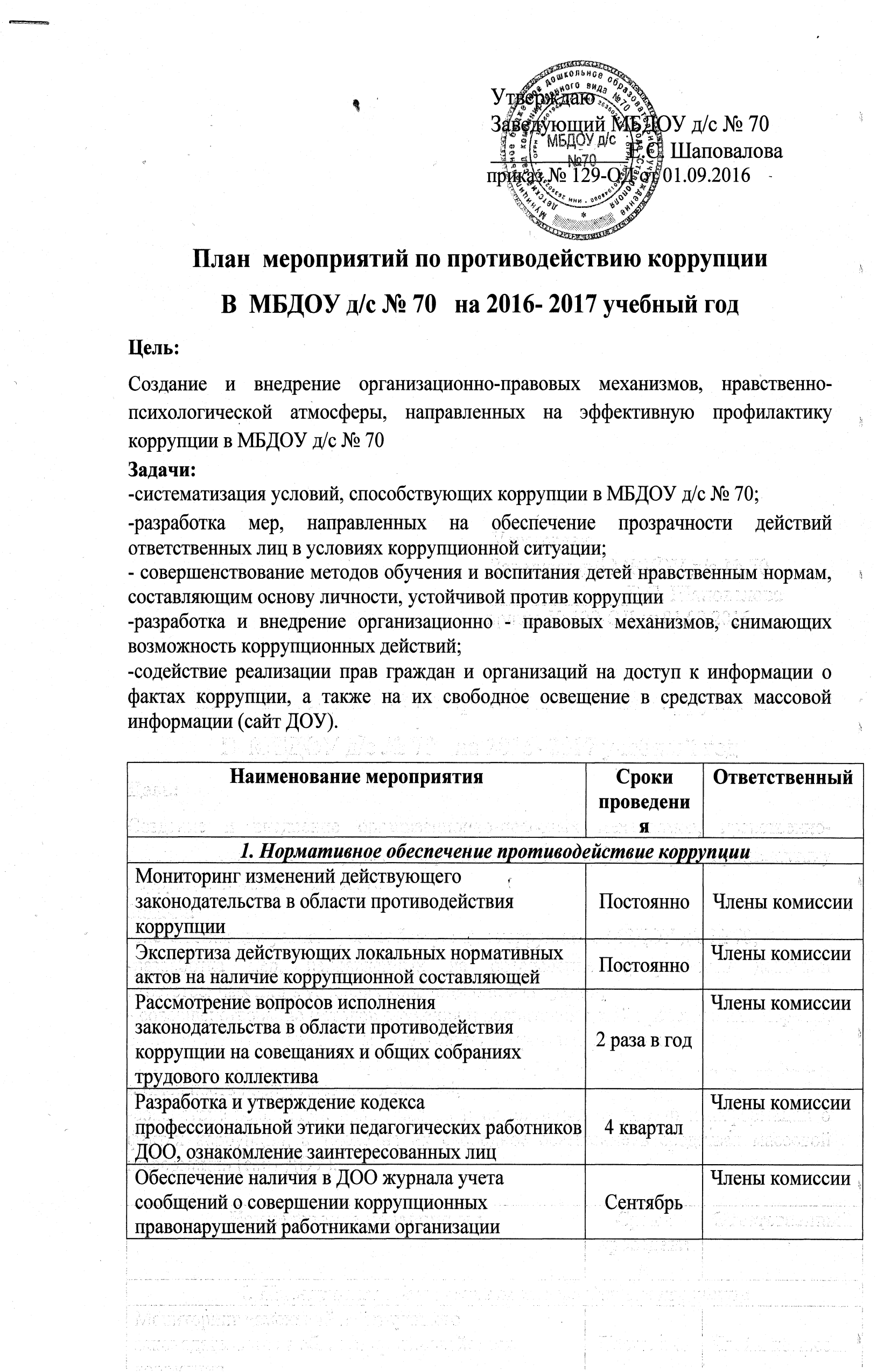 Проведение информационно-разъяснительной работы с сотрудниками ДОО о нормах Федерального закона от 25.12.2008 № 273-ФЗ "О противодействии коррупции"ПостоянноОборудование стенда "Коррупции – нет!"МартЧлены комиссии Ежегодный анализ причин и условий, способствующих совершению коррупционных правонарушенийПостоянноЧлены комиссии Разработка и утверждение локальных актов ДОУ, устанавливающих систему внутреннего контроля финансово-хозяйственной деятельности.ПостоянноЧлены комиссии Ведение накопительного дела по противодействию коррупции в ДОУПостоянноЧлены комиссии Разработка раздела «Противодействие коррупции» на официальном сайте ДОУ для обеспечения открытости деятельности В течение годаЧлены комиссии 2. Меры по правовому просвещению и повышению антикоррупционной компетентности сотрудников родителей (законных представителей)  воспитанников ДОУ2. Меры по правовому просвещению и повышению антикоррупционной компетентности сотрудников родителей (законных представителей)  воспитанников ДОУ2. Меры по правовому просвещению и повышению антикоррупционной компетентности сотрудников родителей (законных представителей)  воспитанников ДОУПодготовка материалов для проведения инструктивного совещания работников ДОУ «Коррупция и ответственность за коррупционное деяния»В течение годаЧлены комиссии Подготовка материалов для проведения мероприятий по гражданской и правовой сознательности «Мой выбор» с детьми и взрослыми В течение года Члены комиссии Подготовка материалов для проведения работы с педагогами: круглый стол «Формирование антикоррупционной и нравственно-правовой культуры» 1раз в год Члены комиссии Подготовка материалов для проведения групповых и общих родительских собраний с целью разъяснения политики ДОУ в отношении коррупции. 1 раз в год Члены комиссии Подготовка материалов для изготовления памяток для родителей (законных представителей) 1 раз в квартал Члены комиссии Подготовка материалов для проведения отчётов заведующего ДОУ перед Советом родителей учреждения 1 раз в год Члены комиссии Подготовка материалов для изготовления памяток для родителей «Это важно знать!» 1 раз в год Члены Комиссии Подготовка материалов для проведения заседании Родительского комитета по противодействию коррупции в ДОУ 1 раз в год Члены Комиссии Подготовка материалов для проведения родительских собраний на тему «Защита законных интересов несовершеннолетних от угроз, связанных с коррупцией» 1 раз в год Члены Комиссии Обеспечение доступа родителям (законным представителям) к информации о деятельности ДОУ, установление обратной связи Обеспечение доступа родителям (законным представителям) к информации о деятельности ДОУ, установление обратной связи Обеспечение доступа родителям (законным представителям) к информации о деятельности ДОУ, установление обратной связи Размещение информации о правилах зачисления в ДОУ Постоянно Члены Комиссии Подготовка материалов для проведения ежегодного опроса родителей воспитанников ДОУ с целью определения степени их удовлетворенности работой ДОУ, качеством проводимой образовательной деятельности 1 раз в год Члены Комиссии Обеспечение наличия в ДОУ информации по образовательной деятельности, с целью осуществления прозрачности Постоянно Члены Комиссии Подготовка материалов для наполнения подразделов, посвящённых вопросам противодействия коррупции официального сайта ДОУ Постоянно Члены Комиссии Размещение на сайте ДОУ ежегодного Публичного отчета заведующего об образовательной, медицинской и финансово-хозяйственной деятельности Август Члены Комиссии Организация телефона «горячей линии» с Учредителем и прямой телефонной линии с руководством ДОУ для звонков по фактам вымогательства, взяточничества и других проявлений коррупции и правонарушений Постоянно Члены Комиссии Организация взаимодействия с правоохранительными органамиОрганизация взаимодействия с правоохранительными органамиОрганизация взаимодействия с правоохранительными органамиОрганизация выступлений сотрудников правоохранительных органов на совещаниях при заведующем, педагогических советах с информацией о коррупционной обстановке в сфере образования 1 раз в год Председатель КПК 